LESSE VIR WEEK 20 TOT 24 APRIL 2020 (datum)Leerlinge moet hierdie werk in hul boeke afskryf. LES 7:  RESENSIES (opskrif)Wat is resensies?‘n Geskrewe stuk kritiek oor ‘n toneelopvoering, fliek, boek, musiek of kunswerk.‘n  Resensent is die persoon wat die skryfstuk skryf.  Hulle word opgelei op universiteit om ‘n stuk te bestudeer, analiseer en dan opbouende kritiek te lewer.Hoe word ‘n resensie geskryf?Skryf eerstens ‘n inleiding wat die volgende bevat:TitelWie die toneel geskryf hetWie die regiseur isEnige relevante geskiedkundige feite (bv het die skrywer vorige werke gedoen?)Naam van die produksie maatskappyWaar en wanneer die opvoering plaasgevind hetGee kortliks agtergrond van die storie, sonder om die hele storie te vertel:OpsetLigging van die toneelHoofkaraktersKonflikNoem wat opgemerk is ten opsigte van:Individuele karaktarisering van akteursKostuumsTegniese elemente (dekor, beligting ens.)Skryf opbouende kritiek. Bv. Hoe die volgende dalk beter/anders gedoen kon word:KostuumsBeligting/klankToneelspel deur akteursSpesiale effekteLees, waar moontlik, ‘n kopie van die toneel-stuk voor jy die optrede gaan kyk.Hou notaboek byderhand om nota’s te maak.Verwys na die gedrukte program vir korrekte spelling van name van akteurs  en die produksiespan.Huiswerk:Gaan soek op die internet na ‘n resensie wat onlangs gedoen is oor ‘n Afrikaanse fliek of toneelopvoering.  Jy kan ook in Huisgenoot of Vrouekeur kyk vir resensies van ‘n Afrikaanse fliek.Plak dit in jou skrif as ‘n voorbeeld.LES 8:  VERSKILLENDE VORME VAN DRAMAKomedieSnaaks, tree onverwags op, ongewoon, geskik vir die hele gesin.TragedieDood kom voor, gevoel van verlies, ongelukkige gebeurtenis.  Veral deur antieke Grieke gebruik.MusiekblyspelSluit musiek, dans en sang in.  Groot groep koorlede wat dans en sing.Daar is net ‘n paar hoofspelers wat hoofrolle vertolk en solo’s sing.  Handel gewoonlik oor twee verliefdes wat wil trou, met ‘n jaloerse persoon wat dit wil verhoed.Musiekblyspele eindig gewoonlik gelukkig.  Met die eindtoneel verskyn almal wat deel was van die rolspel en hulle sing ‘n vrolike lied.PoppespelPoppe speel die rolle.  Word  verdeel in volgende soorte poppe:HandpoppeVingerpoppeMarionetteLewensgrootte poppe (mense binne-in)SkadupoppePantomime:  ‘n Tradisionele sprokie wat modern gemaak is. Voeg bv in “Rooikappie het haar selfoon…”  Gewoonlik word mansrolle aan vroue gegee en andersom.  Die held(in) word deur jong aantreklike akteurs vertolk.  Voer gewoonlik in die tydperk rondom Kersfees dit op.Dit is baie snaaks en geskik vir die hele gesin.Mimiek:  Gebruik slegs gebare om ‘n storie te vertel. Praat glad nie, maak nie geluide.Opera:  Vertel storie deur sang en musiek.Ballet:  Vertel storie deur dans en musiek.HUISWERK:Maak ‘n vingerpop deur karton, gom, knopies, wol (of enige materiaal wat in jou huis beskikbaar is) te gebruik.  Dit moet op jou wysvinger pas.  Plak dit in jou skrif.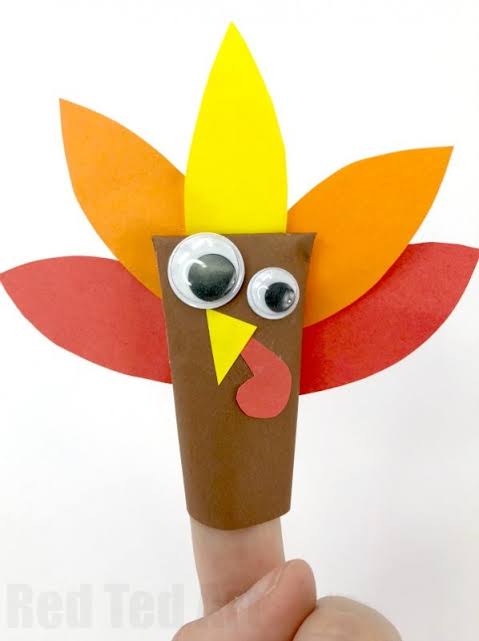 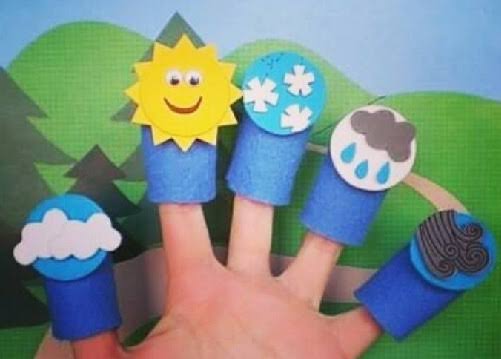 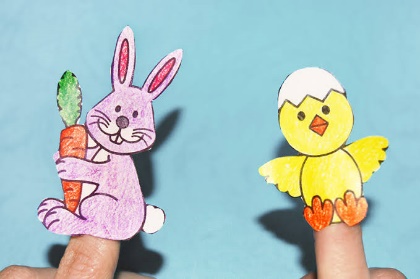 